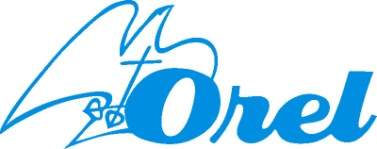 Ústřední turnaj jednotlivců ve stolním tenise, 30. 4. 2022 PolnáVýsledková listinaKategorie: žákyně reg.  1. Rotreklová Jana – Brno - Bohunice		nereg. 1. Stehlíková Anna - Mramotice                             žáci reg.  1. Keňo Petr – Zlín                                              2. Adamíra Šimon – Lomnice n. Popelkou                                              3. Pařízek Kristián - Zlín                                                                žáci nereg. 1. Černoch Štěpán – Brno – Král. Pole                                              2. Janko Václav – Brno – Židenice                                              3. Poláček Jiří – Brno – Židenice                              ženy reg. 1. Telecká Jana – Šlapanice                                               2. Straková Dana – Ostr. N. Ves                          ženy nereg. 1. Kuncová Michaela – Polná                                                2. Kličková Marie – Ústí n. Orlicí                        juniorky reg.  1. Kořínková Lucie – Lomnice n. Popelkou                                                Ředitel turnaje – Kopecký Bedřich